DSWD DROMIC Terminal Report on the Fire Incident in Purok Lunoy, Northern Junob, Dumaguete City07 November 2020, 4PMSUMMARYThis is the final report on the fire incident that occurred at Purok Lunoy, Northern Junob, Dumaguete City on 21 September 2020 at 1PM. The fire was put under control at 1:55 PM.Source: DSWD-FO VIIStatus of Affected Families / PersonsA total of 30 families or 117 persons were affected by the fire incident in Purok Lunoy, Northern Junob, Dumaguete City (see Table 1).Table 1. Number of Affected Families / PersonsSource: DSWD-FO VIIDamaged Houses26 houses were totally damaged by the fire (see Table 2).Table 2. Number of Damaged HousesSource: DSWD-FO VIIAssistance ProvidedA total of ₱97,224.30 worth of assistance was provided by DSWD to the affected families (see Table 3). Table 3. Cost of Assistance Provided to Affected Families / Persons     Source: DSWD-FO VIISITUATIONAL REPORTDSWD-FO VII*****The Disaster Response Operations Monitoring and Information Center (DROMIC) of the DSWD-DRMB is closely coordinating with DSWD-FO VII for any significant disaster response updates.JOANNA CAMILLE R. JACINTOReleasing OfficerPHOTO DOCUMENTATION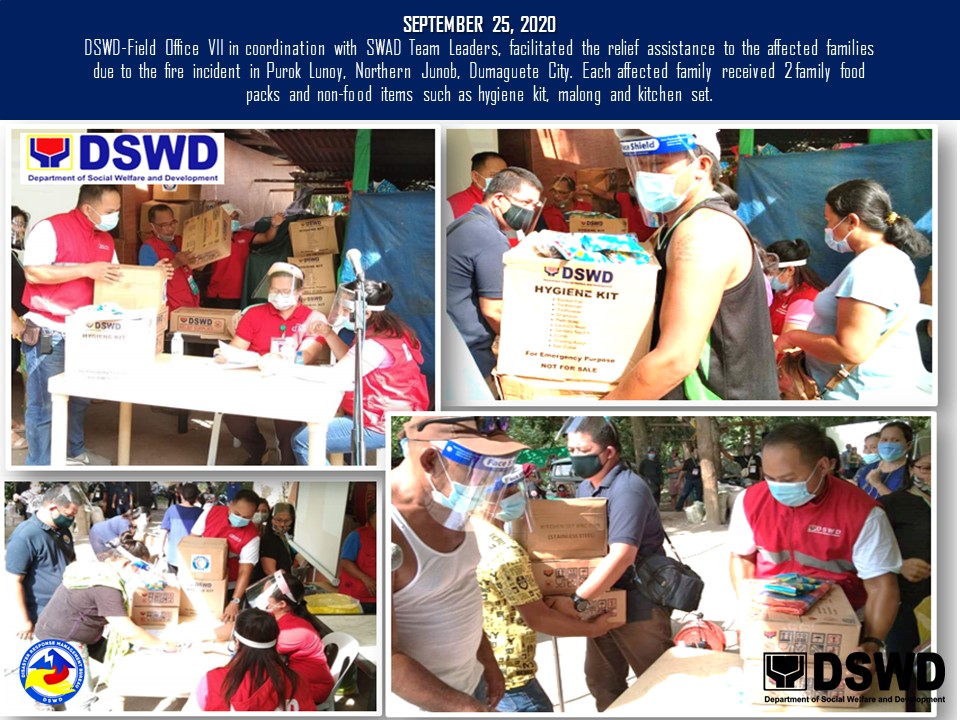 REGION / PROVINCE / MUNICIPALITY REGION / PROVINCE / MUNICIPALITY  NUMBER OF AFFECTED  NUMBER OF AFFECTED  NUMBER OF AFFECTED REGION / PROVINCE / MUNICIPALITY REGION / PROVINCE / MUNICIPALITY  Barangays  Families  Persons GRAND TOTALGRAND TOTAL                          1 30117REGION VIIREGION VII                          1 30117Negros OrientalNegros Oriental                          1 30117Dumaguete City                         1 30117REGION / PROVINCE / MUNICIPALITY   NO. OF DAMAGED HOUSES   NO. OF DAMAGED HOUSES   NO. OF DAMAGED HOUSES REGION / PROVINCE / MUNICIPALITY  Total  Totally  Partially GRAND TOTAL2626-REGION VII2626-Negros Oriental2626-   Dumaguete City2626-REGION/PROVINCE/MUNICIPALITYREGION/PROVINCE/MUNICIPALITYTOTAL COST OF ASSISTANCETOTAL COST OF ASSISTANCETOTAL COST OF ASSISTANCETOTAL COST OF ASSISTANCETOTAL COST OF ASSISTANCEREGION/PROVINCE/MUNICIPALITYREGION/PROVINCE/MUNICIPALITYDSWDLGUNGOsOTHERSGRANDTOTALGRANDTOTALGRANDTOTAL97,224.30---97,224.30REGIONVIIREGIONVII97,224.30---97,224.30Negros OrientalNegros Oriental97,224.30---97,224.30DumagueteCity(capital)97,224.30---97,224.30DATESITUATIONS / ACTIONS UNDERTAKEN07 November 2020DSWD-FO VII provided 2 family food packs, hygiene kit, malong and kitchen set to each affected family.DSWD-FO VII through the Assistance to Individuals in Crisis Situation (AICS) provided a total of P130,000.00 worth of assistance to the affected families.DSWD-FO VII submitted their Terminal Report.